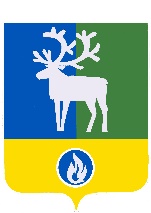 БЕЛОЯРСКИЙ РАЙОНХАНТЫ-МАНСИЙСКИЙ АВТОНОМНЫЙ ОКРУГ – ЮГРА												проектДУМА БЕЛОЯРСКОГО РАЙОНАРЕШЕНИЕО внесении изменения в приложение к решению Думы Белоярского района от                 4 октября 2021 года № 49В соответствии со статьёй 72 Земельного кодекса Российской Федерации, федеральными законами от 6 октября 2003 года № 131-ФЗ «Об общих принципах организации местного самоуправления в Российской Федерации», от 31 июля 2020 года       № 248-ФЗ «О государственном контроле (надзоре) и муниципальном контроле в Российской Федерации», руководствуясь уставом Белоярского района, Дума Белоярского района              р е ш и л а:Внести в приложение «Положение о муниципальном земельном контроле на территории Белоярского района» к решению Думы Белоярского района от 4 октября 2021 года № 49 «Об утверждении Положения о муниципальном земельном контроле на территории Белоярского района»  изменение, заменив в пункте 9 число «2023» числом «2025».Опубликовать настоящее решение в газете «Белоярские вести. Официальный выпуск».3. Настоящее решение вступает в силу после его официального опубликования, и распространяется на правоотношения, возникшие с 25 декабря 2023 года.Председатель Думы Белоярского района                                                                А.Г. БерестовГлава Белоярского района						                           С.П. Маненковот           2024 года№   